广发中证全指主要消费交易型开放式指数证券投资基金发起式联接基金2018年半年度报告摘要2018年6月30日基金管理人：广发基金管理有限公司基金托管人：中国银行股份有限公司报告送出日期：二〇一八年八月二十四日1  重要提示1.1 重要提示基金管理人的董事会、董事保证本报告所载资料不存在虚假记载、误导性陈述或重大遗漏，并对其内容的真实性、准确性和完整性承担个别及连带的法律责任。本半年度报告已经三分之二以上独立董事签字同意，并由董事长签发。基金托管人中国银行股份有限公司根据本基金合同规定，于2018年8月22日复核了本报告中的财务指标、净值表现、利润分配情况、财务会计报告、投资组合报告等内容，保证复核内容不存在虚假记载、误导性陈述或者重大遗漏。基金管理人承诺以诚实信用、勤勉尽责的原则管理和运用基金资产，但不保证基金一定盈利。基金的过往业绩并不代表其未来表现。投资有风险，投资者在作出投资决策前应仔细阅读本基金的招募说明书及其更新。本半年度报告摘要摘自半年度报告正文，投资者欲了解详细内容，应阅读半年度报告正文。本报告中财务资料未经审计。本报告期自2018年1月1日起至6月30日止。2  基金简介2.1	基金基本情况目标基金基本情况2.2 基金产品说明2.2.1 目标基金产品说明2.3 基金管理人和基金托管人2.4 信息披露方式3  主要财务指标和基金净值表现3.1 主要会计数据和财务指标金额单位：人民币元注：（1）所述基金业绩指标不包括持有人认购或交易基金的各项费用，计入费用后实际收益水平要低于所列数字。（2）本期已实现收益指基金本期利息收入、投资收益、其他收入（不含公允价值变动收益）扣除相关费用后的余额，本期利润为本期已实现收益加上本期公允价值变动收益。（3）期末可供分配利润采用期末资产负债表中未分配利润与未分配利润中已实现部分的孰低数（为期末余额，不是当期发生数）。3.2 基金净值表现3.2.1 基金份额净值增长率及其与同期业绩比较基准收益率的比较广发主要消费联接A广发主要消费联接C（1）业绩比较基准：95%×中证全指主要消费指数收益率+5%×银行活期存款利率（税后）。（2）业绩比较基准是根据基金合同关于资产配置比例的规定构建的。3.2.2 自基金合同生效以来基金份额累计净值增长率变动及其与同期业绩比较基准收益率变动的比较广发中证全指主要消费交易型开放式指数证券投资基金发起式联接基金份额累计净值增长率与业绩比较基准收益率历史走势对比图（2015年8月18日至2018年6月30日）广发主要消费联接A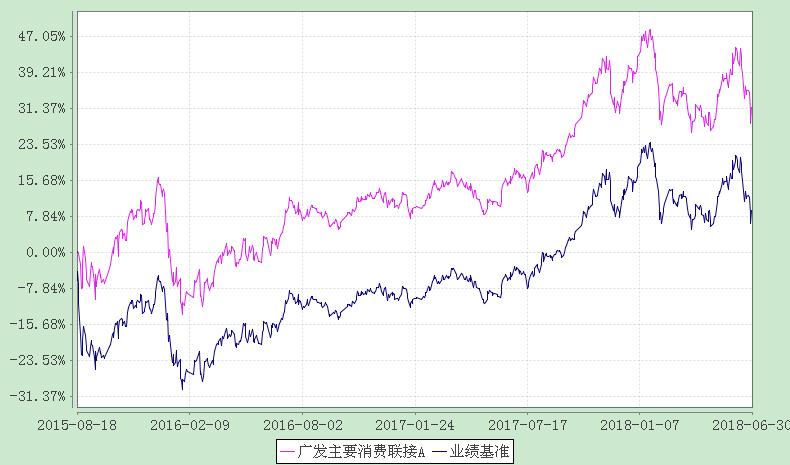 广发主要消费联接C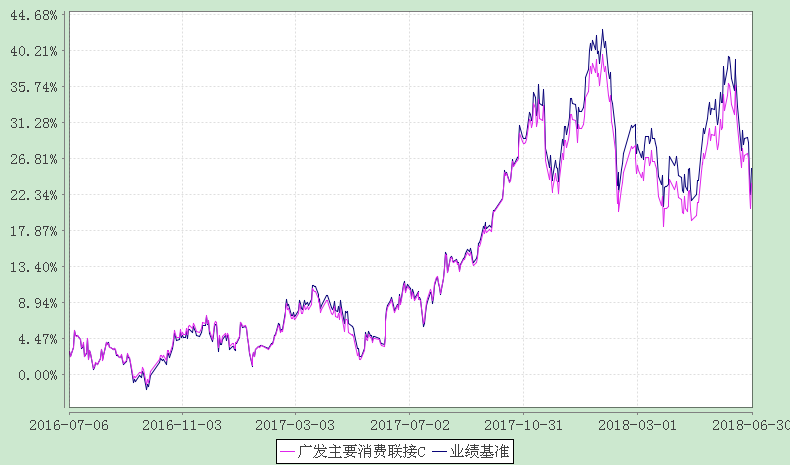 4  管理人报告4.1 基金管理人及基金经理情况4.1.1 基金管理人及其管理基金的经验本基金管理人经中国证监会证监基金字[2003]91号文批准，于2003年8月5日成立，注册资本1.2688亿元人民币。公司的股东为广发证券股份有限公司、烽火通信科技股份有限公司、深圳市前海香江金融控股集团有限公司、康美药业股份有限公司和广州科技金融创新投资控股有限公司。公司拥有公募基金管理、特定客户资产管理、社保基金境内投资管理人、基本养老保险基金证券投资管理机构、受托管理保险资金投资管理人、保险保障基金委托资产管理投资管理人、合格境内机构投资者境外证券投资管理（QDII）等业务资格。本基金管理人在董事会下设合规及风险管理委员会、薪酬与资格审查委员会、战略规划委员会三个专业委员会。公司下设投资决策委员会、风险控制委员会和30个部门：宏观策略部、权益投资一部、权益投资二部、固定收益管理总部、指数投资部、量化投资部、资产配置部、数据策略投资部、国际业务部、研究发展部、产品设计部、营销管理部、机构理财部、渠道管理总部、养老金与战略业务部、北京分公司、广州分公司、上海分公司、互联网金融部、中央交易部、基金会计部、注册登记部、信息技术部、合规稽核部、金融工程与风险管理部、规划发展部、人力资源部、财务部、综合管理部、北京办事处。此外，还出资设立了瑞元资本管理有限公司、广发国际资产管理有限公司（香港子公司），参股了证通股份有限公司。截至2018年6月30日，本基金管理人管理一百七十五只开放式基金，管理资产规模为3600亿元。同时，公司还管理着多个特定客户资产管理投资组合、社保基金投资组合和养老基金投资组合。4.1.2 基金经理（或基金经理小组）及基金经理助理的简介注：1.“任职日期”和“离职日期”指公司公告聘任或解聘日期。2.证券从业的含义遵从行业协会《证券业从业人员资格管理办法》的相关规定。4.2 管理人对报告期内本基金运作遵规守信情况的说明本报告期内，本基金管理人严格遵守《中华人民共和国证券投资基金法》及其配套法规、《广发中证全指主要消费交易型开放式指数证券投资基金发起式联接基金基金合同》和其他有关法律法规的规定，本着诚实信用、勤勉尽责的原则管理和运用基金资产，在严格控制风险的基础上，为基金份额持有人谋求最大利益，基金运作合法合规，无损害基金持有人利益的行为，基金的投资管理符合有关法规及基金合同的规定。4.3 管理人对报告期内公平交易情况的专项说明4.3.1 公平交易制度的执行情况公司通过建立科学、制衡的投资决策体系，加强交易分配环节的内部控制，并通过实时的行为监控与及时的分析评估，保证公平交易原则的实现。在投资决策的内部控制方面，公司制度规定投资组合投资的股票必须来源于备选股票库，重点投资的股票必须来源于核心股票库，投资的债券必须来自公司债券库。公司建立了严格的投资授权制度，投资组合经理在授权范围内可以自主决策，超过投资权限的操作需要经过严格的审批程序。在交易过程中，中央交易部按照“时间优先、价格优先、比例分配、综合平衡”的原则，公平分配投资指令。金融工程与风险管理部风险控制岗通过投资交易系统对投资交易过程进行实时监控及预警，实现投资风险的事中风险控制；稽核岗通过对投资、研究及交易等全流程的独立监察稽核，实现投资风险的事后控制。本报告期内，上述公平交易制度总体执行情况良好，不同的投资组合受到了公平对待，未发生任何不公平的交易事项。4.3.2 异常交易行为的专项说明本公司原则上禁止不同投资组合之间（完全按照有关指数的构成比例进行证券投资的投资组合除外）或同一投资组合在同一交易日内进行反向交易。如果因应对大额赎回等特殊情况需要进行反向交易的，则需经公司领导严格审批并留痕备查。本投资组合为完全按照有关指数的构成比例进行证券投资的投资组合。本报告期内，本投资组合与本公司管理的其他投资组合发生过同日反向交易的情况，但成交较少的单边交易量不超过该证券当日成交量的5%。这些交易不存在任何利益输送的嫌疑。4.4 管理人对报告期内基金的投资策略和业绩表现的说明4.4.1报告期内基金投资策略和运作分析（1）投资策略作为ETF联接基金，本基金将继续秉承指数化被动投资策略，主要持有广发中证全指主要消费ETF及指数成份股等，间接复制指数，同时积极应对成份股调整、基金申购赎回等因素对指数跟踪效果带来的冲击，进一步降低基金的跟踪误差。（2）运作分析报告期内，本基金跟踪误差来源主要是建仓、申购、赎回和成份股调整因素。4.4.2 报告期内基金的业绩表现本报告期内，本基金A类份额净值增长率为-5.33%，C类份额净值增长率为-5.25%，同期业绩基准收益率为-5.27%。4.5 管理人对宏观经济、证券市场及行业走势的简要展望上半年，A股市场受中美贸易战的反复无常、金融去杠杆的严厉执行以及信用违约事件频发影响，权益市场有较大幅度的调整。从政府公告的经济数据来看，投资增速特别是基建投资出现了一定程度的下滑，消费增长也有一定的回落，中美贸易战也为出口的增长蒙上了阴影。下半年，政府针对外部环境的变化，将实施积极的财政政策和稳健的货币政策，保持经济运行在合理区间，要做好稳就业、稳金融、稳外贸、稳外资、稳投资、稳预期的工作。经过上半年权益市场的大幅调整，风险得到释放，A股的估值水平合理偏低，无论从破净的公司数量、公司的业绩增长、增持与回购的企业数量上进行判断，A股是不错的投资标的之一。4.6 管理人对报告期内基金估值程序等事项的说明公司设有估值委员会，按照相关法律法规和证监会的相关规定，负责制定旗下基金投资品种的估值原则和估值程序，并选取适当的估值方法，经公司管理层批准后方可实施。估值委员会的成员包括：公司分管投研、估值的副总经理、督察长、各投资部门负责人、研究发展部负责人、合规稽核部负责人、金融工程与风险管理部负责人和基金会计部负责人。估值委员会定期对估值政策和程序进行评价，在发生了影响估值政策和程序的有效性及适用性的情况后及时修订估值方法，以保证其持续适用。基金日常估值由基金会计部具体执行，并确保和托管行核对一致。投资研究人员积极关注市场变化、证券发行机构重大事件等可能对估值产生重大影响的因素，向估值委员会提出估值建议，确保估值的公允性。合规稽核部负责定期对基金估值程序和方法进行核查，确保估值委员会的各项决策得以有效执行。以上所有相关人员具备较高的专业能力和丰富的行业从业经验。为保证基金估值的客观独立，基金经理不参与估值的具体流程，但若存在对相关投资品种估值有失公允的情况，可向估值委员会提出意见和建议。各方不存在任何重大利益冲突，一切以维护基金持有人利益为准则。本基金管理人已与中央国债登记结算有限责任公司、中证指数有限公司签署服务协议，由其按合同约定提供相关债券品种的估值数据。4.7 管理人对报告期内基金利润分配情况的说明根据本基金合同中“基金收益与分配”之“基金收益分配原则”的相关规定，本基金本报告期内未进行利润分配，符合合同规定。5  托管人报告5.1 报告期内本基金托管人遵规守信情况声明本报告期内，中国银行股份有限公司（以下称“本托管人”）在对广发主要消费交易型开放式指数证券投资基金发起式联接基金（以下称“本基金”）的托管过程中，严格遵守《证券投资基金法》及其他有关法律法规、基金合同和托管协议的有关规定，不存在损害基金份额持有人利益的行为，完全尽职尽责地履行了应尽的义务。5.2 托管人对报告期内本基金投资运作遵规守信、净值计算、利润分配等情况的说明本报告期内，本托管人根据《证券投资基金法》及其他有关法律法规、基金合同和托管协议的规定，对本基金管理人的投资运作进行了必要的监督，对基金资产净值的计算、基金份额申购赎回价格的计算以及基金费用开支等方面进行了认真地复核，未发现本基金管理人存在损害基金份额持有人利益的行为。5.3 托管人对本半年度报告中财务信息等内容的真实、准确和完整发表意见本报告中的财务指标、净值表现、收益分配情况、财务会计报告（注：财务会计报告中的“金融工具风险及管理”部分未在托管人复核范围内）、投资组合报告等数据真实、准确和完整。6	半年度财务会计报告（未经审计）6.1 资产负债表会计主体：广发中证全指主要消费交易型开放式指数证券投资基金发起式联接基金报告截止日：2018年6月30日单位：人民币元注：报告截止日2018年6月30日，广发主要消费联接A基金份额净值人民币1.3140元，基金份额总额21,313,481.23份；广发主要消费联接C基金份额净值人民币1.3127元，基金份额总额17,768,388.18份；总份额总额39,081,869.41份。6.2 利润表会计主体：广发中证全指主要消费交易型开放式指数证券投资基金发起式联接基金本报告期：2018年1月1日至2018年6月30日单位：人民币元6.3 所有者权益（基金净值）变动表会计主体：广发中证全指主要消费交易型开放式指数证券投资基金发起式联接基金本报告期：2018年1月1日至2018年6月30日单位：人民币元报表附注为财务报表的组成部分。本报告6.1至6.4，财务报表由下列负责人签署：基金管理人负责人：孙树明，主管会计工作负责人：窦刚，会计机构负责人：张晓章6.4 报表附注6.4.1 基金基本情况广发中证全指主要消费交易型开放式指数证券投资基金发起式联接基金 (“本基金”)经中国证券监督管理委员会(“中国证监会”)证监许可[2015]1033号 文核准，由广发基金管理有限公司依照《中华人民共和国证券投资基金法》、《公开募集证券投资基金运作管理办法》等有关规定和《广发中证全指主要消费交易性开放式指数证券投资基金发起式联接基金基金合同》(“基金合同”)发起，于2015年8月18日募集成立。本基金的基金管理人为广发基金管理有限公司，基金托管人为中国银行股份有限公司。本基金募集期为2015年7月22日至2015年8月11日，本基金为契约型开放式基金，存续期限不定，募集资金总额为人民币16,906,822.24元，有效认购户数为600户。其中，认购资金在募集期间产生的利息共计人民币1,689.24元，折合基金份额1,689.24份 ，按照基金合同的有关约定计入基金份额持有人的基金账户。本基金募集资金经德勤华永会计师事务所(特殊普通合伙)验资。根据《中华人民共和国证券投资基金法》、《公开募集证券投资基金运作管理办法》和基金合同等有关规定，本基金的投资范围包括以目标ETF基金份额、标的指数成份股及备选成份股为主要投资对象。此外，为更好地实现投资目标，本基金可少量投资于非成份股（包括中小板、创业板及其他经中国证监会核准上市的股票）、银行存款、债券、债券回购、权证、股指期货、资产支持证券、货币市场工具。以及法律法规或中国证监会允许本基金投资的其他金融工具（但须符合中国证监会的相关规定）。如法律法规或监管机构以后允许基金投资其他品种，基金管理人在履行适当程序后，可以将其纳入投资范围。基金的投资组合比例为：本基金投资于目标ETF的比例不低于基金资产净值的90%，每个交易日日终在扣除股指期货合约需缴纳的交易保证金后，保持不低于基金资产净值5%的现金或到期日在一年以内的政府债券。如法律法规或中国证监会变更投资品种的投资比例限制，基金管理人在履行适当程序后，可以调整上述投资品种的投资比例。本基金业绩比较基准为：95%×中证全指主要消费指数收益率+5%×银行活期存款利率（税后）。本基金的财务报表于2018年8月22日已经本基金的基金管理人及基金托管人批准报出。6.4.2 会计报表的编制基础本基金的财务报表按照财政部颁布的企业会计准则 （以下简称“企业会计准则”）和中国证监会发布的关于基金行业实务操作的有关规定编制，同时在具体会计核算和信息披露方面也参考了中国证券投资基金业协会发布的若干基金行业实务操作。6.4.3 遵循企业会计准则及其他有关规定的声明本基金财务报表的编制符合企业会计准则和中国证监会发布的关于基金行业实务操作的有关规定的要求，真实、完整地反映了本基金2018年6月30日的财务状况以及2018年上半年度的经营成果和基金净值变动情况。6.4.4 本报告期所采用的会计政策、会计估计与最近一期年度报告相一致的说明本基金本报告期所采用的会计政策、会计估计与最近一期年度报告相一致。6.4.5 会计政策和会计估计变更以及差错更正的说明6.4.5.1会计政策变更的说明本基金在本报告期间无需说明的重大会计政策变更。6.4.5.2会计估计变更的说明本基金在本报告期间无需说明的重大会计估计变更。6.4.5.3差错更正的说明本基金在本报告期间无需说明的重大会计差错更正。6.4.6 税项根据财政部、国家税务总局财税[2004]78号《关于证券投资基金税收政策的通知》、财税[2008]1号《财政部、国家税务总局关于企业所得税若干优惠政策的通知》、2008年9月18日《上海、深圳证券交易所关于做好证券交易印花税征收方式调整工作的通知》、财税[2012]85号《关于实施上市公司股息红利差别化个人所得税政策有关问题的通知》、财税[2015]101号《关于上市公司股息红利差别化个人所得税政策有关问题的通知》、财税[2016]36号《关于全面推开营业税改征增值税试点的通知》、财税[2016]140号《关于明确金融房地产开发教育辅助服务等增值税政策的通知》、财税[2017]56号《关于资管产品增值税有关问题的通知》、财税[2017]90号《关于租入固定资产进项税额抵扣等增值税政策的通知》及其他相关税务法规和实务操作，主要税项列示如下：1、证券投资基金（封闭式证券投资基金，开放式证券投资基金）管理人运用基金买卖股票、债券免征营业税或增值税；2018年1月1日起，公开募集证券投资基金运营过程中发生的其他增值税应税行为，以基金管理人为增值税纳税人，暂适用简易计税方法，按照3%的征收率缴纳增值税。2、对证券投资基金从证券市场中取得的收入，包括买卖股票、债券的差价收入，股权的股息、红利收入，债券的利息收入及其他收入，暂不缴纳企业所得税。3、对基金取得的股票股息、红利收入，由上市公司在收到相关扣收税款当月的法定申报期内向主管税务机关申报缴纳，从公开发行和转让市场取得的上市公司股票，持股期限在1个月以内（含1个月）的，其股息红利所得全额计入应纳税所得额；持股期限在1个月以上至1年（含1年）的，暂减按50%计入应纳税所得额；持股期限超过1年的，股息红利所得暂免征收个人所得税。上述所得统一适用20%的税率计征个人所得税。4、对基金取得的债券利息收入，由发行债券的企业在向基金支付上述收入时代扣代缴20%的个人所得税，暂不缴纳企业所得税。5、对于基金从事A股买卖，出让方按0.10%的税率缴纳证券（股票）交易印花税，对受让方不再缴纳印花税。6.4.7 关联方关系6.4.7.1本报告期存在控制关系或其他重大利害关系的关联方发生变化的情况本基金本报告期内不存在控制关系或者其他重大利害关系的关联方关系发生变化的情况。6.4.7.2 本报告期与基金发生关联交易的各关联方6.4.8 本报告期及上年度可比期间的关联方交易6.4.8.1 通过关联方交易单元进行的交易6.4.8.1.1 股票交易本基金本报告期内及上年度可比期间内无通过关联方交易单元进行的股票交易。6.4.8.1.2 权证交易本基金本报告期内及上年度可比期间内无通过关联方交易单元进行的权证交易。6.4.8.1.3 应支付关联方的佣金本基金本报告期内及上年度可比期间内无应支付关联方的佣金，本报告期末及上年度可比期间末无应付关联方佣金余额。6.4.8.2 关联方报酬6.4.8.2.1 基金管理费单位：人民币元注：本基金基金财产中投资于目标ETF的部分不收取管理费。本基金管理费按前一日的基金资产净值扣除所持有目标ETF基金份额部分的基金资产净值后的余额（若为负数，则取0）的0.5%年费率计提。管理费的计算方法如下：H＝E×0.5%÷当年天数H为每日应计提的基金管理费E为前一日基金资产净值－前一日所持有目标ETF基金份额部分的基金资产净值，若为负数，则E取0基金管理费每日计算，逐日累计至每月月末，按月支付，由基金管理人向基金托管人发送基金管理费划款指令，基金托管人复核后于次月前 5 个工作日内从基金财产中一次性支付给基金管理人。若遇法定节假日、公休假等，支付日期顺延。6.4.8.2.2 基金托管费单位：人民币元注：本基金基金财产中投资于目标ETF的部分不收取托管费。本基金托管费按前一日基金资产净值扣除所持有目标ETF基金份额部分的基金资产净值后的余额（若为负数，则取0）的0.1%的年费率计提。托管费的计算方法如下：H＝E×0.1%÷当年天数H为每日应计提的基金托管费E为前一日的基金资产净值－前一日所持有目标ETF基金份额部分的基金资产净值，若为负数，则E取0基金托管费每日计算，逐日累计至每月月末，按月支付，由基金管理人向基金托管人发送基金托管费划款指令，基金托管人复核后于次月前5 个工作日内从基金财产中一次性支取。若遇法定节假日、公休日等，支付日期顺延。6.4.8.2.3 销售服务费单位：人民币元注：基金A类基金份额不收取销售服务费，C类基金份额的销售服务费年费率为0.20%。在通常情况下，C 类基金份额的销售服务费按前一日C 类基金份额资产净值的0.20%（2018年5月16日以前：0.40%）年费率计提。计算方法如下：H＝E×0.20%÷当年天数H为C类基金份额每日应计提的销售服务费E为C类基金份额前一日基金资产净值基金销售服务费每日计提，按月支付，经基金管理人与基金托管人双方核对无误后，基金托管人按照与基金管理人协商一致的方式于次月前2 个工作日内从基金财产中一次性支付给基金管理人，经基金管理人代付给各个基金销售机构。若遇法定节假日、公休日等，支付日期顺延。6.4.8.3 与关联方进行银行间同业市场的债券(含回购)交易本基金本报告期内及上年度可比期间内无与关联方进行银行间同业市场的债券（含回购）交易。6.4.8.4 各关联方投资本基金的情况6.4.8.4.1 报告期内基金管理人运用固有资金投资本基金的情况份额单位：份6.4.8.5 由关联方保管的银行存款余额及当期产生的利息收入单位：人民币元注：本基金的银行存款由基金托管人中国银行股份有限公司保管，按银行同业利率或约定利率计息。6.4.8.6 本基金在承销期内参与关联方承销证券的情况本基金本报告期内及上年度可比期间内无在承销期内参与关联方承销的证券。6.4.8.7 其他关联交易事项的说明本基金本报告期末持有39,396,042.00份目标ETF基金广发中证全指主要消费交易型开放式指数证券投资基金份额，占其总份额的比例为86.94%。6.4.9 期末（2018年6月30日）本基金持有的流通受限证券6.4.9.1 因认购新发/增发证券而于期末持有的流通受限证券截至本报告期末2018年6月30日止，本基金无因认购新发/增发证券而持有的流通受限证券。6.4.9.2 期末持有的暂时停牌等流通受限股票金额单位：人民币元6.4.9.3 期末债券正回购交易中作为抵押的债券6.4.9.3.1 银行间市场债券正回购截至本报告期末2018年6月30日止，本基金无从事银行间市场债券正回购交易形成的卖出回购证券款，无抵押债券。6.4.9.3.2 交易所市场债券正回购截至本报告期末2018年6月30日止，本基金无从事证券交易所债券正回购交易形成的卖出回购证券款，无抵押债券。6.4.10 有助于理解和分析会计报表需要说明的其他事项1、公允价值（1）不以公允价值计量的金融工具不以公允价值计量的金融资产和负债主要包括应收款项和其他金融负债，其账面价值接近于公允价值。（2）以公允价值计量的金融工具（i）金融工具公允价值计量的方法本基金对以公允价值进行后续计量的金融资产与金融负债根据对计量整体具有重大意义的最低层级的输入值确定公允价值计量层级。公允价值计量层级参见本基金最近一期年报。（ii）各层级金融工具公允价值于2018年6月30日，本基金持有的以公允价值计量的金融工具中属于第一层级的余额为48,194,135.51元，属于第二层级的余额为47,860.00元，无属于第三层级的金额（2017年12月31日：属于第一层级的余额为85,186,106.68元，属于第二层级的余额为178,995.00元，无属于第三层级的金额）。（iii）公允价值所属层级间的重大变动对于证券交易所上市的证券，若出现重大事项停牌、交易不活跃、或属于非公开发行等情况，本基金分别于停牌日至交易恢复活跃日期间、交易不活跃期间及限售期间将相关证券的公允价值列入第二层级或第三层级，上述事项解除时将相关证券的公允价值列入第一层级。2、除公允价值外，截至资产负债表日本基金无需要说明的其他重要事项。7  投资组合报告7.1 期末基金资产组合情况金额单位：人民币元7.2 报告期末按行业分类的股票投资组合7.2.1报告期末按行业分类的境内股票投资组合7.2.2报告期末按行业分类的港股通投资股票投资组合本基金本报告期末未持有通过港股通投资的股票。7.3 期末按公允价值占基金资产净值比例大小排序的前十名股票投资明细金额单位：人民币元注：投资者欲了解本报告期末基金投资的所有股票明细，应阅读登载于基金管理人网站的半年度报告正文。7.4报告期内股票投资组合的重大变动7.4.1 累计买入金额超出期初基金资产净值2%或前20名的股票明细金额单位：人民币元注：本项及下项7.5.2、7.5.3的买入包括基金二级市场上主动的买入、新股、配股、债转股、换股及行权等获得的股票，卖出主要指二级市场上主动的卖出、换股、要约收购、发行人回购及行权等减少的股票，此外， “买入金额”（或“买入股票成本”）、“卖出金额”（或“卖出股票收入”）均按买卖成交金额（成交单价乘以成交数量）填列，不考虑相关交易费用。7.4.2 累计卖出金额超出期初基金资产净值2%或前20名的股票明细金额单位：人民币元7.4.3 买入股票的成本总额及卖出股票的收入总额金额单位：人民币元7.5 期末按债券品种分类的债券投资组合本基金本报告期末未持有债券。7.6期末按公允价值占基金资产净值比例大小排序的前五名债券投资明细本基金本报告期末未持有债券。7.7 期末按公允价值占基金资产净值比例大小排序的前十名资产支持证券投资明细本基金本报告期末未持有资产支持证券。7.8 报告期末按公允价值占基金资产净值比例大小排序的前五名贵金属投资明细本基金本报告期末未持有贵金属。7.9 期末按公允价值占基金资产净值比例大小排序的前五名权证投资明细本基金本报告期末未持有权证。7.10 报告期末本基金投资的股指期货交易情况说明（1）本基金本报告期末未持有股指期货。 （2）本基金本报告期内未进行股指期货交易。7.11报告期末本基金投资的国债期货交易情况说明（1）本基金本报告期末未持有国债期货。（2）本基金本报告期内未进行国债期货交易。7.12 投资组合报告附注7.12.1本基金投资的前十名证券的发行主体在本报告期内没有出现被监管部门立案调查，或在报告编制日前一年内受到公开谴责、处罚的情形。7.12.2报告期内本基金投资的前十名股票未超出基金合同规定的备选股票库。7.12.3期末其他各项资产构成单位：人民币元7.12.4期末持有的处于转股期的可转换债券明细本基金本报告期末未持有处于转股期的可转换债券。7.12.5 期末前十名股票中存在流通受限情况的说明金额单位：人民币元8  基金份额持有人信息8.1 期末基金份额持有人户数及持有人结构份额单位：份8.2期末基金管理人的从业人员持有本基金的情况8.3期末基金管理人的从业人员持有本开放式基金份额总量区间的情况8.4发起式基金发起资金持有份额情况9开放式基金份额变动单位：份10  重大事件揭示10.1 基金份额持有人大会决议本报告期内未召开基金份额持有人大会。10.2基金管理人、基金托管人的专门基金托管部门的重大人事变动本报告期内，本基金管理人、基金托管人的专门基金托管部门无重大人事变动。10.3涉及基金管理人、基金财产、基金托管业务的诉讼本报告期内无涉及基金管理人、基金财产、基金托管业务的诉讼事项。10.4基金投资策略的改变本报告期内本基金的投资策略未有重大变化。10.5 为基金进行审计的会计师事务所情况本报告期内本基金聘请的会计师事务所未发生变更。10.6管理人、托管人及其高级管理人员受稽查或处罚等情况本报告期内本基金管理人和托管人的托管业务部门及其相关高级管理人员无受稽查或处罚等情况。10.7基金租用证券公司交易单元的有关情况10.7.1 基金租用证券公司交易单元进行股票投资及佣金支付情况金额单位：人民币元注：1、交易席位选择标准：（1）财务状况良好，在最近一年内无重大违规行为；（2）经营行为规范，内控制度健全，在业内有良好的声誉；（3）具备投资运作所需的高效、安全、合规的席位资源，满足投资组合进行证券交易的需要；（4）具有较强的研究和行业分析能力，能及时、全面、准确地向公司提供关于宏观、行业、市场及个股的高质量报告，并能根据基金投资的特殊要求，提供专门的研究报告；（5）能积极为公司投资业务的开展，提供良好的信息交流和客户服务；（6）能提供其他基金运作和管理所需的服务。 2、交易席位选择流程：（1）对交易单元候选券商的研究服务进行评估。本基金管理人组织相关人员依据交易单元选择标准对交易单元候选券商的服务质量和研究实力进行评估，确定选用交易单元的券商。（2）协议签署及通知托管人。本基金管理人与被选择的券商签订交易单元租用协议，并通知基金托管人。11影响投资者决策的其他重要信息11.1 报告期内单一投资者持有基金份额比例达到或超过20%的情况11.2 影响投资者决策的其他重要信息广发中证全指主要消费交易型开放式指数证券投资基金发起式联接基金（以下简称“本基金”）于2015年8月18日正式成立，基金合同生效满三年之日为2018年8月18日。由于该日为非交易日不进行基金估值，为保证估值公允以准确计算基金规模，并充分维护基金份额持有人利益，故顺延至2018年8月20日。截至该日（即2018年8月20日）日终，本基金出现触发基金合同自动终止的情形（即本基金基金资产净值低于2亿元），本基金管理人将终止《基金合同》，自2018年8月21日起根据相关法律法规、基金合同等规定履行基金财产清算程序，无须召开基金份额持有人大会。有关重要事项详情可见本基金管理人于2018 年8月21日在《中国证券报》、《上海证券报》、《证券时报》及本公司网站（www.gffunds.com.cn）刊登的《关于广发中证全指主要消费交易型开放式指数证券投资基金发起式联接基金基金合同终止及基金财产清算的公告》。广发基金管理有限公司二〇一八年八月二十四日基金简称广发主要消费联接广发主要消费联接基金主代码001458001458交易代码001458001458基金运作方式契约型开放式契约型开放式基金合同生效日2015年8月18日2015年8月18日基金管理人广发基金管理有限公司广发基金管理有限公司基金托管人中国银行股份有限公司中国银行股份有限公司报告期末基金份额总额39,081,869.41份39,081,869.41份基金合同存续期不定期不定期下属两级基金的基金简称广发主要消费联接A广发主要消费联接C下属两级基金的交易代码001458002976报告期末下属分级基金的份额总额21,313,481.23份17,768,388.18份基金名称广发中证全指主要消费ETF基金主代码159946基金运作方式交易型开放式基金合同生效日2015年7月1日基金份额上市的证券交易所深圳证券交易所上市日期2015年7月13日基金管理人名称广发基金管理有限公司基金托管人名称中国银行股份有限公司投资目标本基金主要通过投资于目标ETF，紧密跟踪标的指数，追求跟踪偏离度和跟踪误差最小化。投资策略本基金为ETF联接基金，主要通过投资于目标ETF实现对标的指数的紧密跟踪。本基金力争将本基金净值增长率与业绩比较基准之间的日均跟踪偏离度的绝对值控制在0.35%以内，年化跟踪误差控制在4%以内。业绩比较基准本基金以中证全指主要消费指数为标的指数。本基金业绩比较基准为：95%×中证全指主要消费指数收益率+5%×银行活期存款利率（税后）。风险收益特征本基金为ETF联接基金，风险与收益高于混合型基金、债券型基金与货币市场基金。本基金为指数型基金，具有与标的指数、以及标的指数所代表的股票市场相似的风险收益特征。投资目标紧密跟踪标的指数，追求跟踪偏离度和跟踪误差最小化。投资策略本基金主要采取完全复制法，即按照标的指数的成份股的构成及其权重构建指数化投资组合，并根据标的指数成份股及其权重的变动进行相应的调整。本基金投资于标的指数成份股及备选成份股的比例不低于基金资产净值的95%。业绩比较基准本基金的业绩比较基准为标的指数。本基金标的指数为中证全指主要消费指数。风险收益特征本基金为股票型基金，风险与收益高于混合型基金、债券型基金与货币市场基金。本基金为指数型基金，主要采用完全复制法跟踪标的指数的表现，具有与标的指数、以及标的指数所代表的股票市场相似的风险收益特征项目项目基金管理人基金托管人名称名称广发基金管理有限公司中国银行股份有限公司信息披露负责人姓名段西军王永民信息披露负责人联系电话020-83936666010-66594896信息披露负责人电子邮箱dxj@gffunds.com.cnfcid@bankofchina.com客户服务电话客户服务电话95105828,020-8393699995566传真传真020-89899158010-66594942登载基金半年度报告摘要的管理人互联网网址http://www.gffunds.com.cn基金半年度报告备置地点广州市海珠区琶洲大道东1号保利国际广场南塔31-33楼、北京市西城区复兴门内大街1号3.1.1期间数据和指标报告期（2018年1月1日至2018年6月30日）报告期（2018年1月1日至2018年6月30日）3.1.1期间数据和指标广发主要消费联接A广发主要消费联接C本期已实现收益1,168,020.51871,874.87本期利润-2,387,193.60-1,024,687.59加权平均基金份额本期利润-0.0953-0.0678本期加权平均净值利润率-7.01%-4.98%本期基金份额净值增长率-5.33%-5.25%3.1.2期末数据和指标报告期末(2018年6月30日)报告期末(2018年6月30日)3.1.2期末数据和指标广发主要消费联接A广发主要消费联接C期末可供分配利润5,200,532.625,556,928.28期末可供分配基金份额利润0.24400.3127期末基金资产净值28,005,868.5023,325,316.46期末基金份额净值1.31401.3127阶段份额净值增长率①份额净值增长率标准差②业绩比较基准收益率③业绩比较基准收益率标准差④①－③②－④过去一个月-8.23%1.69%-8.99%1.75%0.76%-0.06%过去三个月2.37%1.44%1.76%1.47%0.61%-0.03%过去六个月-5.33%1.38%-5.27%1.41%-0.06%-0.03%过去一年11.54%1.19%12.89%1.23%-1.35%-0.04%自基金合同生效起至今31.40%1.36%8.99%1.43%22.41%-0.07%阶段份额净值增长率①份额净值增长率标准差②业绩比较基准收益率③业绩比较基准收益率标准差④①－③②－④过去一个月-8.22%1.69%-8.99%1.75%0.77%-0.06%过去三个月2.54%1.44%1.76%1.47%0.78%-0.03%过去六个月-5.25%1.38%-5.27%1.41%0.02%-0.03%过去一年11.55%1.19%12.89%1.23%-1.34%-0.04%自基金合同生效起至今23.67%1.02%25.55%1.05%-1.88%-0.03%姓名职务任本基金的基金经理（助理）期限任本基金的基金经理（助理）期限证券从业年限说明姓名职务任职日期离任日期证券从业年限说明陆志明本基金的基金经理；广发中证全指可选消费ETF基金的基金经理；广发中证全指医药卫生ETF基金的基金经理；广发中证全指信息技术ETF基金的基金经理；广发信息技术联接基金的基金经理；广发中证全指金融地产ETF基金的基金经理；广发可选消费联接基金的基金经理；广发医药卫生联接基金的基金经理；广发中证全指能源ETF基金的基金经理；广发中证全指原材料ETF基金的基金经理；广发中证全指主要消费ETF基金的基金经理；广发金融地产联接基金的基金经理；广发能源联接基金的基金经理；广发原材料联接基金的基金经理；广发中证全指工业ETF基金的基金经理；广发中证全指工业ETF联接基金的基金经理；量化投资部副总经理2015-08-18-19年陆志明先生，经济学硕士，持有中国证券投资基金业从业证书。曾任大鹏证券有限公司研究员，深圳证券信息有限公司部门总监，广发基金管理有限公司数量投资部总经理、指数投资部副总经理、广发中小板300交易型开放式指数证券投资基金基金经理（自2011年6月3日至2016年7月28日）、广发中小板300交易型开放式指数证券投资基金联接基金基金经理（自2011年6月9日至2016年7月28日）、广发深证100指数分级证券投资基金基金经理（自2012年5月7日至2016年7月28日）、广发中证百度百发策略100指数型证券投资基金基金经理（自2014年10月30日至2016年7月28日）、广发中证医疗指数分级证券投资基金基金经理（自2015年7月23日至2016年7月28日）。现任广发基金管理有限公司量化投资部副总经理、广发中证全指可选消费交易型开放式指数证券投资基金基金经理（自2014年6月3日起任职）、广发中证全指医药卫生交易型开放式指数证券投资基金基金经理（自2014年12月1日起任职）、广发中证全指信息技术交易型开放式指数证券投资基金基金经理（自2015年1月8日起任职）、广发中证全指信息技术交易型开放式指数证券投资基金发起式联接基金基金经理（自2015年1月29日起任职）、广发中证全指金融地产交易型开放式指数证券投资基金基金经理（自2015年3月23日起任职）、广发中证全指可选消费交易型开放式指数证券投资基金发起式联接基金基金经理（自2015年4月15日起任职）、广发中证全指医药卫生交易型开放式指数证券投资基金发起式联接基金基金经理（自2015年5月6日起任职）、广发中证全指能源交易型开放式指数证券投资基金基金经理（自2015年6月25日起任职）、广发中证全指原材料交易型开放式指数证券投资基金基金经理（自2015年6月25日起任职）、广发中证全指主要消费交易型开放式指数证券投资基金基金经理（自2015年7月1日起任职）、广发中证全指能源交易型开放式指数证券投资基金发起式联接基金基金经理（自2015年7月9日起任职）、广发中证全指金融地产交易型开放式指数证券投资基金发起式联接基金基金经理（自2015年7月9日起任职）、广发中证全指原材料交易型开放式指数证券投资基金发起式联接基金基金经理（自2015年8月18日起任职）、广发中证全指主要消费交易型开放式指数证券投资基金发起式联接基金基金经理（自2015年8月18日起任职）、广发中证全指工业交易型开放式指数证券投资基金基金经理（自2017年6月13日起任职）、广发中证全指工业交易型开放式指数证券投资基金发起式联接基金基金经理（自2017年6月13日起任职）。资产附注号本期末2018年6月30日上年度末2017年12月31日资产：--银行存款6.4.7.14,023,677.0610,017,001.28结算备付金18,617.80173,045.77存出保证金37,557.8539,130.02交易性金融资产6.4.7.248,241,995.5185,365,101.68其中：股票投资80,334.166,539,924.46基金投资48,161,661.3578,825,177.22债券投资--资产支持证券投资--贵金属投资--衍生金融资产6.4.7.3--买入返售金融资产6.4.7.4--应收证券清算款--应收利息6.4.7.5686.562,013.59应收股利--应收申购款572,252.333,987,826.67递延所得税资产--其他资产6.4.7.69,459.2477,358.91资产总计52,904,246.3599,661,477.92负债和所有者权益附注号本期末2018年6月30日上年度末2017年12月31日负债：--短期借款--交易性金融负债--衍生金融负债6.4.7.3--卖出回购金融资产款--应付证券清算款-5,177,019.22应付赎回款1,432,080.142,103,965.59应付管理人报酬1,864.222,938.09应付托管费372.87587.64应付销售服务费4,037.769,521.51应付交易费用6.4.7.724,337.1187,880.53应交税费--应付利息--应付利润--递延所得税负债--其他负债6.4.7.8110,369.2920,370.48负债合计1,573,061.397,402,283.06所有者权益：--实收基金6.4.7.939,081,869.4166,525,330.84未分配利润6.4.7.1012,249,315.5525,733,864.02所有者权益合计51,331,184.9692,259,194.86负债和所有者权益总计52,904,246.3599,661,477.92项目附注号本期2018年1月1日至2018年6月30日上年度可比期间2017年1月1日至2017年6月30日一、收入-3,190,590.042,095,444.081.利息收入20,607.1613,939.15其中：存款利息收入6.4.7.1120,607.1613,939.15债券利息收入--资产支持证券利息收入--买入返售金融资产收入--其他利息收入--2.投资收益（损失以“-”填列）2,150,037.091,582,425.90其中：股票投资收益6.4.7.12-374,668.7483,153.93基金投资收益6.4.7.132,519,482.821,491,547.14债券投资收益6.4.7.14--资产支持证券投资收益--贵金属投资收益--衍生工具收益6.4.7.15--股利收益6.4.7.165,223.017,724.833.公允价值变动收益（损失以“-”号填列）6.4.7.17-5,451,776.57484,114.974.汇兑收益（损失以“－”号填列）--5.其他收入（损失以“-”号填列）6.4.7.1890,542.2814,964.06减：二、费用221,291.15115,007.541．管理人报酬11,732.057,323.022．托管费2,346.471,464.623．销售服务费34,824.0314,947.394．交易费用6.4.7.1959,590.4269,074.415．利息支出--其中：卖出回购金融资产支出--6．税金及附加1,056.23-7．其他费用6.4.7.20111,741.9522,198.10三、利润总额（亏损总额以“-”号填列）-3,411,881.191,980,436.54减：所得税费用--四、净利润（净亏损以“-”号填列）-3,411,881.191,980,436.54项目本期2018年1月1日至2018年6月30日本期2018年1月1日至2018年6月30日本期2018年1月1日至2018年6月30日项目实收基金未分配利润所有者权益合计一、期初所有者权益（基金净值）66,525,330.8425,733,864.0292,259,194.86二、本期经营活动产生的基金净值变动数（本期利润）--3,411,881.19-3,411,881.19三、本期基金份额交易产生的基金净值变动数（净值减少以“-”号填列）-27,443,461.43-10,072,667.28-37,516,128.71其中：1.基金申购款99,507,562.2637,779,547.96137,287,110.222.基金赎回款-126,951,023.69-47,852,215.24-174,803,238.93四、本期向基金份额持有人分配利润产生的基金净值变动（净值减少以“-”号填列）---五、期末所有者权益（基金净值）39,081,869.4112,249,315.5551,331,184.96项目上年度可比期间2017年1月1日至2017年6月30日上年度可比期间2017年1月1日至2017年6月30日上年度可比期间2017年1月1日至2017年6月30日项目实收基金未分配利润所有者权益合计一、期初所有者权益（基金净值）25,294,712.712,607,203.9827,901,916.69二、本期经营活动产生的基金净值变动数（本期利润）-1,980,436.541,980,436.54三、本期基金份额交易产生的基金净值变动数（净值减少以“-”号填列）-2,889,734.39-603,844.28-3,493,578.67其中：1.基金申购款98,470,667.7713,378,262.91111,848,930.682.基金赎回款-101,360,402.16-13,982,107.19-115,342,509.35四、本期向基金份额持有人分配利润产生的基金净值变动（净值减少以“-”号填列）---五、期末所有者权益（基金净值）22,404,978.323,983,796.2426,388,774.56关联方名称与本基金的关系中国银行股份有限公司基金托管人、代销机构广发基金管理有限公司基金发起人、基金管理人、注册登记与过户机构、直销机构广发证券股份有限公司基金管理人母公司、代销机构广发中证全指主要消费交易型开放式指数证券投资基金本基金是该基金的联接基金项目本期2018年1月1日至2018年6月30日上年度可比期间2017年1月1日至2017年6月30日当期发生的基金应支付的管理费11,732.057,323.02其中：支付销售机构的客户维护费35,292.407,198.15项目本期2018年1月1日至2018年6月30日上年度可比期间2017年1月1日至2017年6月30日当期发生的基金应支付的托管费2,346.471,464.62获得销售服务费的各关联方名称本期2018年1月1日至2018年6月30日获得销售服务费的各关联方名称当期发生的基金应支付的销售服务费广发基金管理有限公司9,596.45广发证券股份有限公司13,622.84合计23,219.29获得销售服务费的各关联方名称上年度可比期间2017年1月1日至2017年6月30日获得销售服务费的各关联方名称当期发生的基金应支付的销售服务费广发基金管理有限公司11,524.58广发证券股份有限公司181.07合计11,705.65项目本期2018年1月1日至2018年6月30日本期2018年1月1日至2018年6月30日上年度可比期间2017年1月1日至2017年6月30日上年度可比期间2017年1月1日至2017年6月30日项目广发主要消费联接A广发主要消费联接C广发主要消费联接A广发主要消费联接C报告期初持有的基金份额10,000,200.02-10,000,200.02-报告期间申购/买入总份额----报告期间因拆分变动份额----减：报告期间赎回/卖出总份额----报告期末持有的基金份额10,000,200.02-10,000,200.02-报告期末持有的基金份额占基金总份额比例46.92%-53.64%-关联方名称本期2018年1月1日至2018年6月30日本期2018年1月1日至2018年6月30日上年度可比期间2017年1月1日至2017年6月30日上年度可比期间2017年1月1日至2017年6月30日关联方名称期末余额当期利息收入期末余额当期利息收入中国银行股份有限公司4,023,677.0616,003.581,890,479.5810,405.31股票代码股票名称停牌日期停牌原因期末估值单价复牌日期复牌开盘单价数量(单位：股)期末成本总额期末估值总额备注600811东方集团2018-05-30重大事项停牌4.30--2,700.0011,799.0011,610.00-002719麦趣尔2018-06-08重大事项停牌24.60--600.0017,451.0014,760.00-300146汤臣倍健2018-01-31重大事项停牌15.352018-07-3116.501,400.0023,676.3321,490.00-序号项目金额占基金总资产的比例（%）1权益投资80,334.160.15其中：股票80,334.160.152基金投资48,161,661.3591.043固定收益投资--其中：债券--资产支持证券--4贵金属投资--5金融衍生品投资--6买入返售金融资产--其中：买断式回购的买入返售金融资产--7银行存款和结算备付金合计4,042,294.867.648其他各项资产619,955.981.179合计52,904,246.35100.00代码行业类别公允价值（元）占基金资产净值比例（％）A农、林、牧、渔业453.600.00B采矿业--C制造业65,882.350.13D电力、热力、燃气及水生产和供应业--E建筑业--F批发和零售业13,998.210.03G交通运输、仓储和邮政业--H住宿和餐饮业--I信息传输、软件和信息技术服务业--J金融业--K房地产业--L租赁和商务服务业--M科学研究和技术服务业--N水利、环境和公共设施管理业--O居民服务、修理和其他服务业--P教育--Q卫生和社会工作--R文化、体育和娱乐业--S综合--合计80,334.160.16序号股票代码股票名称数量(股)公允价值占基金资产净值比例(％)1600084中葡股份6,40025,600.000.052300146汤臣倍健1,40021,490.000.043002719麦趣尔60014,760.000.034600811东方集团2,70011,610.000.025603777来伊份801,474.400.006002852道道全701,075.900.007603708家家悦40879.600.008002820桂发祥60877.800.009603630拉芳家化30567.000.0010300138晨光生物80564.000.00序号股票代码股票名称本期累计买入金额占期初基金资产净值比例（％）1600519贵州茅台3,865,280.004.192000858五粮液3,477,287.003.773600887伊利股份3,396,786.003.684300498温氏股份2,071,825.002.255002304洋河股份1,709,859.001.856000568泸州老窖1,208,609.001.317601933永辉超市963,470.001.048603288海天味业906,603.060.989000895双汇发展699,215.000.7610000998隆平高科456,887.000.5011002714牧原股份450,152.000.4912603589口子窖429,965.000.4713600315上海家化420,946.000.4614000876新希望410,286.000.4415600438通威股份407,618.000.4416600779水井坊395,456.000.4317002311海大集团388,918.780.4218600298安琪酵母383,595.000.4219600872中炬高新368,304.000.4020600600青岛啤酒362,485.000.39序号股票代码股票名称本期累计卖出金额占期初基金资产净值比例（％）1600519贵州茅台1,586,675.001.722000858五粮液1,537,329.001.673600887伊利股份1,454,813.001.584300498温氏股份894,813.000.975002304洋河股份799,369.000.876000568泸州老窖556,177.000.607601933永辉超市453,028.000.498603288海天味业438,133.000.479000895双汇发展337,085.000.3710002714牧原股份212,016.000.2311600315上海家化209,234.000.2312603589口子窖206,717.000.2213002311海大集团199,574.000.2214000876新希望198,871.000.2215000998隆平高科194,370.000.2116600779水井坊193,438.000.2117600438通威股份192,361.000.2118600298安琪酵母185,638.000.2019600872中炬高新179,811.520.1920600600青岛啤酒175,940.000.19买入股票成本（成交）总额33,796,718.59卖出股票收入（成交）总额15,766,369.92序号名称金额1存出保证金37,557.852应收证券清算款-3应收股利-4应收利息686.565应收申购款572,252.336其他应收款-7待摊费用-8其他9,459.249合计619,955.98序号股票代码股票名称流通受限部分的公允价值占基金资产净值比例(%)流通受限情况说明1300146汤臣倍健21,490.000.04重大事项停牌2002719麦趣尔14,760.000.03重大事项停牌3600811东方集团11,610.000.02重大事项停牌份额级别持有人户数(户)户均持有的基金份额持有人结构持有人结构持有人结构持有人结构份额级别持有人户数(户)户均持有的基金份额机构投资者机构投资者个人投资者个人投资者份额级别持有人户数(户)户均持有的基金份额持有份额占总份额比例持有份额占总份额比例广发主要消费联接A1,73512,284.4310,000,200.0246.92%11,313,281.2153.08%广发主要消费联接C3,6434,877.410.000.00%17,768,388.18100.00%合计5,3787,266.9910,000,200.0225.59%29,081,669.3974.41%项目持有份额总数（份）占基金总份额比例基金管理人所有从业人员持有本基金433.450.0011%项目持有基金份额总量的数量区间（万份）本公司高级管理人员、基金投资和研究部门负责人持有本开放式基金0本基金基金经理持有本开放式基金0项目持有份额总数持有份额占基金总份额比例发起份额总数发起份额占基金总份额比例发起份额承诺持有期限基金管理人固有资金10,000,200.0225.59%10,000,200.0225.59%三年基金管理人高级管理人员-----基金经理等人员-----基金管理人股东-----其他-----合计10,000,200.0225.59%10,000,200.0225.59%三年项目广发主要消费联接A广发主要消费联接C基金合同生效日（2015年8月18日）基金份额总额-16,906,822.24-本报告期期初基金份额总额35,270,716.3531,254,614.49本报告期基金总申购份额48,369,089.1251,138,473.14减：本报告期基金总赎回份额62,326,324.2464,624,699.45本报告期基金拆分变动份额0.000.00本报告期期末基金份额总额21,313,481.2317,768,388.18券商名称交易单元数量股票交易股票交易应支付该券商的佣金应支付该券商的佣金备注券商名称交易单元数量成交金额占当期股票成交总额的比例佣金占当期佣金总量的比例备注招商证券224,887,235.7850.22%18,200.0650.22%-银河证券224,671,122.7349.78%18,041.5349.78%-山西证券1----新增1个华创证券1-----广发证券3-----安信证券1-----恒泰证券1-----国融证券1----新增1个方正证券1-----大同证券1-----中信证券2-----联讯证券1-----天风证券1-----海通证券2-----东莞证券1-----联储证券1----新增1个投资者类别报告期内持有基金份额变化情况报告期内持有基金份额变化情况报告期内持有基金份额变化情况报告期内持有基金份额变化情况报告期内持有基金份额变化情况报告期末持有基金情况报告期末持有基金情况投资者类别序号持有基金份额比例达到或者超过20%的时间区间期初份额申购份额赎回份额持有份额份额占比机构120180104-2018063010,000,200.02--10,000,200.0225.59%产品特有风险产品特有风险产品特有风险产品特有风险产品特有风险产品特有风险产品特有风险产品特有风险报告期内，本基金存在单一投资者持有份额比例达到或超过20%的情况，由此可能导致的特有风险主要包括：当投资者持有份额占比较为集中时，个别投资者的大额赎回可能会对基金资产运作及净值表现产生较大影响；极端情况下基金管理人可能无法及时变现基金资产以应对投资者的赎回申请；若个别投资者大额赎回后本基金出现连续六十个工作日基金资产净值低于 5000 万元，基金还可能面临转换运作方式、与其他基金合并或者终止基金合同等情形。本基金管理人将对基金的大额申赎进行审慎评估并合理应对，完善流动性风险管控机制，切实保护持有人利益。报告期内，本基金存在单一投资者持有份额比例达到或超过20%的情况，由此可能导致的特有风险主要包括：当投资者持有份额占比较为集中时，个别投资者的大额赎回可能会对基金资产运作及净值表现产生较大影响；极端情况下基金管理人可能无法及时变现基金资产以应对投资者的赎回申请；若个别投资者大额赎回后本基金出现连续六十个工作日基金资产净值低于 5000 万元，基金还可能面临转换运作方式、与其他基金合并或者终止基金合同等情形。本基金管理人将对基金的大额申赎进行审慎评估并合理应对，完善流动性风险管控机制，切实保护持有人利益。报告期内，本基金存在单一投资者持有份额比例达到或超过20%的情况，由此可能导致的特有风险主要包括：当投资者持有份额占比较为集中时，个别投资者的大额赎回可能会对基金资产运作及净值表现产生较大影响；极端情况下基金管理人可能无法及时变现基金资产以应对投资者的赎回申请；若个别投资者大额赎回后本基金出现连续六十个工作日基金资产净值低于 5000 万元，基金还可能面临转换运作方式、与其他基金合并或者终止基金合同等情形。本基金管理人将对基金的大额申赎进行审慎评估并合理应对，完善流动性风险管控机制，切实保护持有人利益。报告期内，本基金存在单一投资者持有份额比例达到或超过20%的情况，由此可能导致的特有风险主要包括：当投资者持有份额占比较为集中时，个别投资者的大额赎回可能会对基金资产运作及净值表现产生较大影响；极端情况下基金管理人可能无法及时变现基金资产以应对投资者的赎回申请；若个别投资者大额赎回后本基金出现连续六十个工作日基金资产净值低于 5000 万元，基金还可能面临转换运作方式、与其他基金合并或者终止基金合同等情形。本基金管理人将对基金的大额申赎进行审慎评估并合理应对，完善流动性风险管控机制，切实保护持有人利益。报告期内，本基金存在单一投资者持有份额比例达到或超过20%的情况，由此可能导致的特有风险主要包括：当投资者持有份额占比较为集中时，个别投资者的大额赎回可能会对基金资产运作及净值表现产生较大影响；极端情况下基金管理人可能无法及时变现基金资产以应对投资者的赎回申请；若个别投资者大额赎回后本基金出现连续六十个工作日基金资产净值低于 5000 万元，基金还可能面临转换运作方式、与其他基金合并或者终止基金合同等情形。本基金管理人将对基金的大额申赎进行审慎评估并合理应对，完善流动性风险管控机制，切实保护持有人利益。报告期内，本基金存在单一投资者持有份额比例达到或超过20%的情况，由此可能导致的特有风险主要包括：当投资者持有份额占比较为集中时，个别投资者的大额赎回可能会对基金资产运作及净值表现产生较大影响；极端情况下基金管理人可能无法及时变现基金资产以应对投资者的赎回申请；若个别投资者大额赎回后本基金出现连续六十个工作日基金资产净值低于 5000 万元，基金还可能面临转换运作方式、与其他基金合并或者终止基金合同等情形。本基金管理人将对基金的大额申赎进行审慎评估并合理应对，完善流动性风险管控机制，切实保护持有人利益。报告期内，本基金存在单一投资者持有份额比例达到或超过20%的情况，由此可能导致的特有风险主要包括：当投资者持有份额占比较为集中时，个别投资者的大额赎回可能会对基金资产运作及净值表现产生较大影响；极端情况下基金管理人可能无法及时变现基金资产以应对投资者的赎回申请；若个别投资者大额赎回后本基金出现连续六十个工作日基金资产净值低于 5000 万元，基金还可能面临转换运作方式、与其他基金合并或者终止基金合同等情形。本基金管理人将对基金的大额申赎进行审慎评估并合理应对，完善流动性风险管控机制，切实保护持有人利益。报告期内，本基金存在单一投资者持有份额比例达到或超过20%的情况，由此可能导致的特有风险主要包括：当投资者持有份额占比较为集中时，个别投资者的大额赎回可能会对基金资产运作及净值表现产生较大影响；极端情况下基金管理人可能无法及时变现基金资产以应对投资者的赎回申请；若个别投资者大额赎回后本基金出现连续六十个工作日基金资产净值低于 5000 万元，基金还可能面临转换运作方式、与其他基金合并或者终止基金合同等情形。本基金管理人将对基金的大额申赎进行审慎评估并合理应对，完善流动性风险管控机制，切实保护持有人利益。